                                         ПОСТАНОВЛЕНИЕ                               ШУÖМот  «29» декабря 2021 г.                                                                                              № 1213с.Кослан, Республики КомиО внесении изменений в постановление  администрации  муниципального района «Удорский» от 29 декабря 2020 года №1214  « Об утверждении муниципальной программы муниципального образования муниципального района «Удорский»  «Развитие физической культуры и спорта»         Руководствуясь статьей 8 Устава муниципального образования муниципального района «Удорский»,ПОСТАНОВЛЯЮ:1. Внести в постановление администрации МР «Удорский» от 29.12.2020 г. № 1214  «Об утверждении муниципальной программы муниципального образования муниципального района «Удорский» «Развитие физической культуры и спорта» изменения согласно приложению  к настоящему постановлению.2. Настоящее постановление вступает в силу с момента  обнародования и распространяется на правоотношения, возникшие с 21.12.2021года. 3. Контроль за исполнением настоящего постановления возложить на заместителя руководителя администрации муниципального района «Удорский»  по социальным вопросам Коковкина И.А..Глава муниципального района «Удорский» - руководитель администрациимуниципального района «Удорский»                                          Н.Д.Жилин Исп.: Володина Г.В., тел. 33-146СОГЛАСОВАНО:Заместитель руководителяадминистрации МР «Удорский»по социальным вопросам                                                                                    И.А. КоковкинНачальник финансового управления администрации муниципального района «Удорский»                                                                    Е.Е. БудринаЗаведующий юридическим отделом администрации МР «Удорский»                                                                      А.Ю. АлексеенкоНачальник отдела физической культуры, спорта и туризма администрации МР «Удорский»                                                                   Г.В. ВолодинаПриложение к постановлению  администрации муниципального района «Удорский» № 1213 от  30.12. 2021 г.         В муниципальной программе МО МР «Удорский»  «Развитие физической    культуры и спорта» (далее Программа):1. Позицию таблицы «Объемы бюджетных ассигнований Программы» изложить в следующей редакции:2. Приложение №1(таблица № 3) «Информация по финансовому обеспечению муниципальной программы за счет средств МО МР «Удорский » изложить в редакции согласно приложению № 1 к настоящим изменениям3.Приложение №2 (таблица №4) «Ресурсное обеспечение и прогнозная (справочная) оценка расходов  бюджета МР «Удорский» на реализацию целей муниципальной программы  (с учетом средств межбюджетных трансфертов из республиканского бюджета, федерального бюджета и других источников)» изложить в редакции согласно приложению № 2 к настоящим изменениям.Администрация     муниципального района «Удорский» 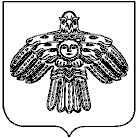 «Удора» муниципальнöй районса администрацияИзменения,вносимые в постановление  администрации  муниципального района «Удорский» от 29 декабря 2020 года №1214  «Об утверждении муниципальной программы МО МР «Удорский» «Развитие физической культуры и спорта»Объемы  финансирования  муниципальной ПрограммыПрогнозный объем финансирования Программы на 2021-2023 годы составляет всего -111 890 859,27 рублей:. – 41 172 742,09 рублей2022 г. – 35 490 558,59 рублей2023 г. – 35 227 558,59 рублей  из них: за счет средств бюджета МО МР «Удорский» - 102 951 364,18  рублей, в том числе по годам:. – 37 307 027,00 рублей2022 г. – 32 953 668,59 рублей2023 г. – 32 690 668,59 рублей за счет средств  республиканского бюджета Республики Коми-  8 939 495,09  рублей, в том числе по годам:. – 3 865 715,09 рублей   2022 г. – 2 536 890,00   рублей       2023 г. – 2 536 890,00   рублей   